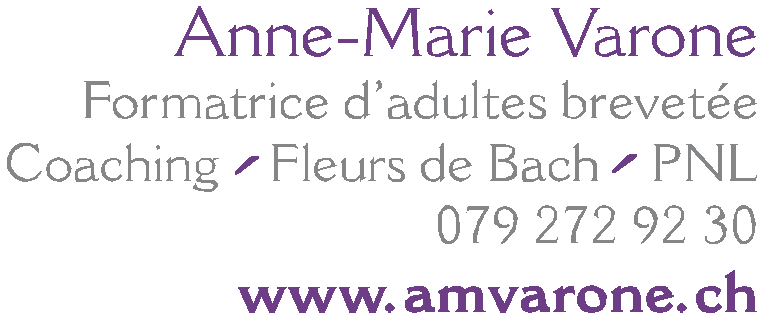 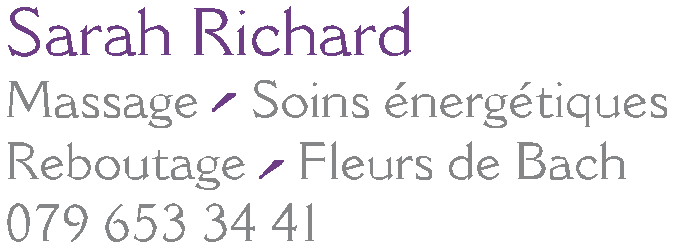 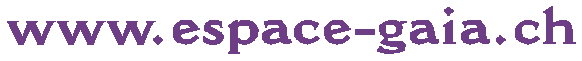 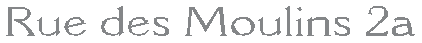 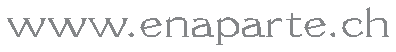 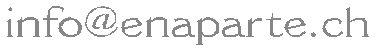 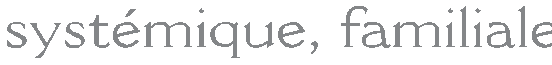 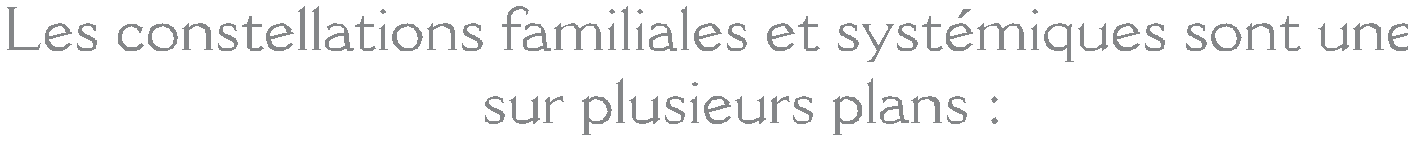 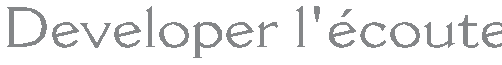 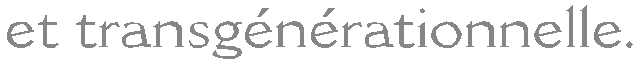 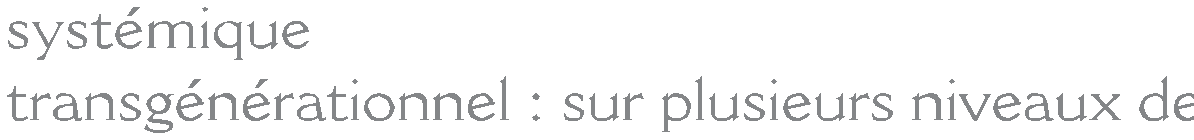 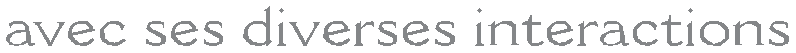 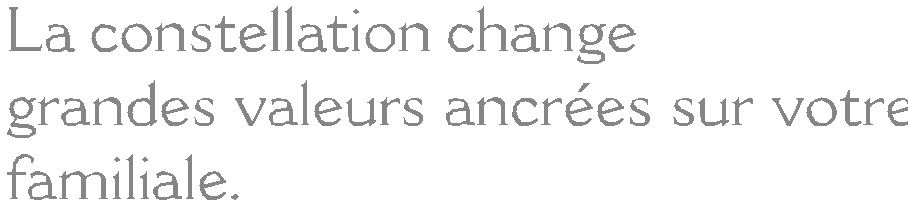 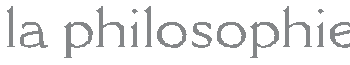 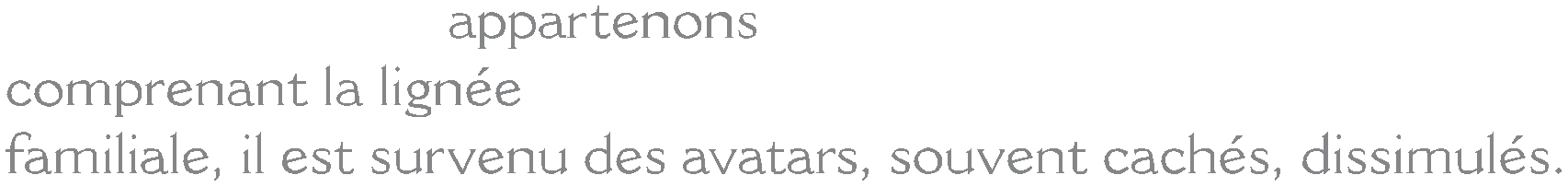 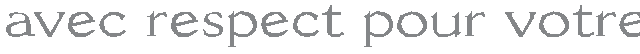 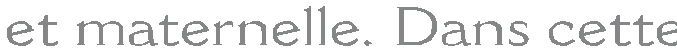 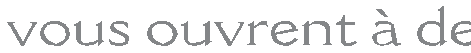 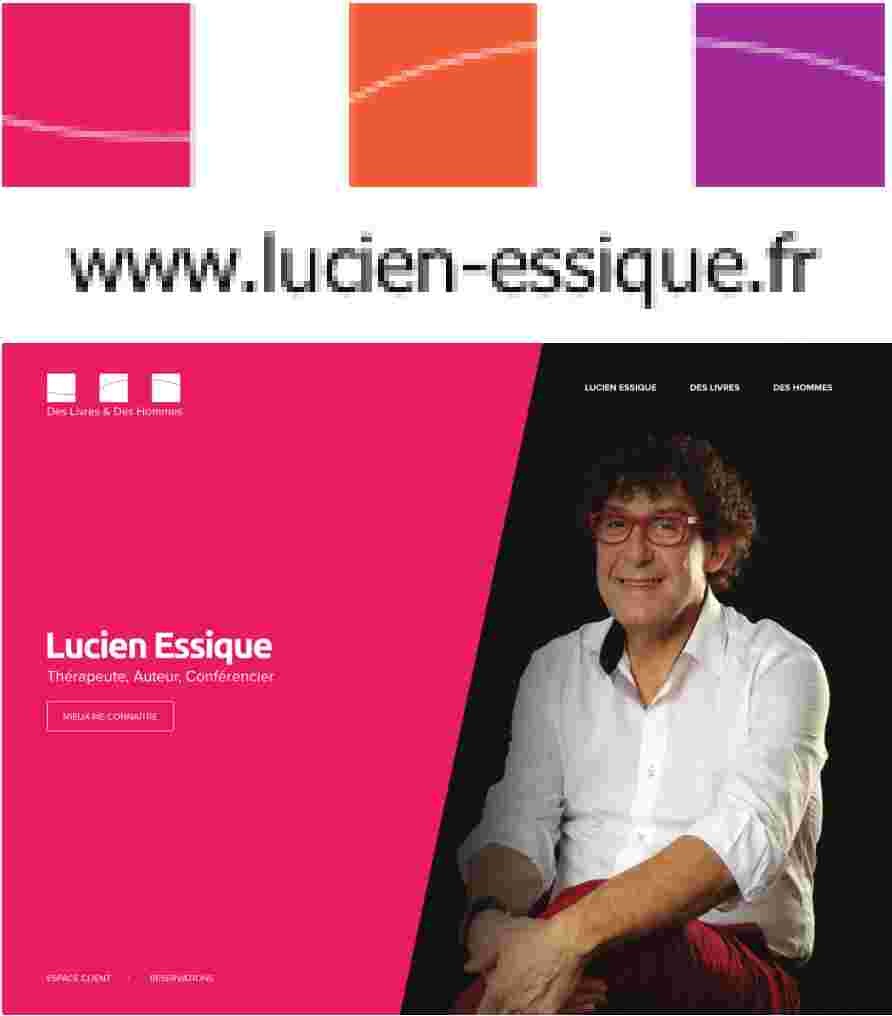 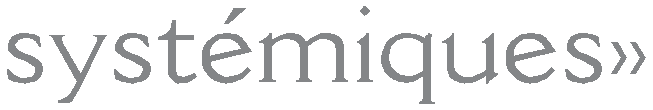 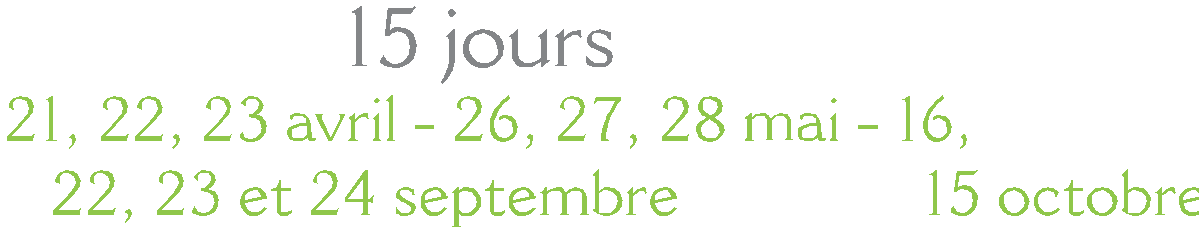 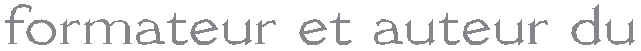 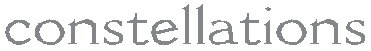 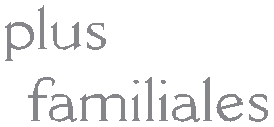 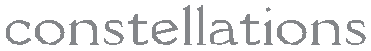 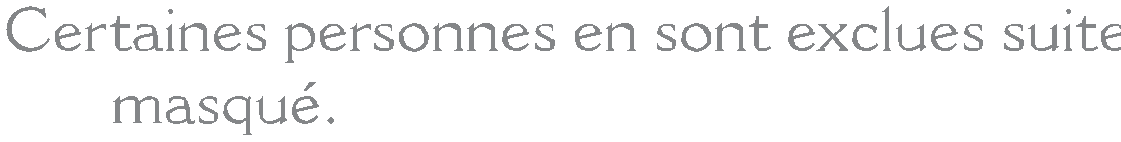 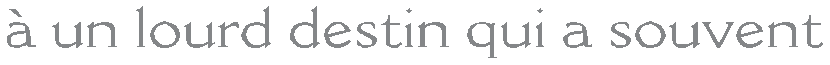 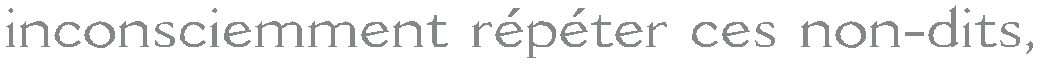 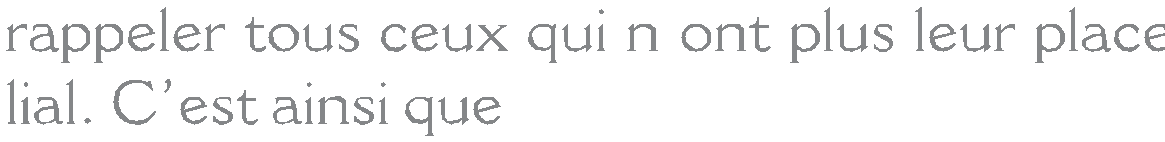 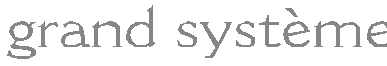 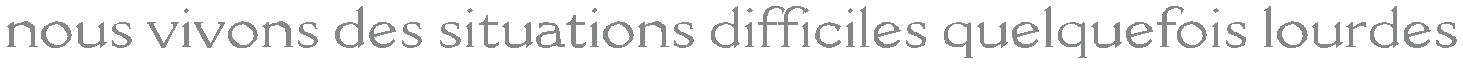 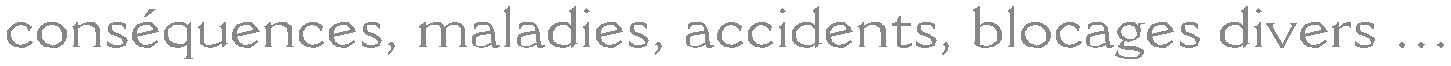 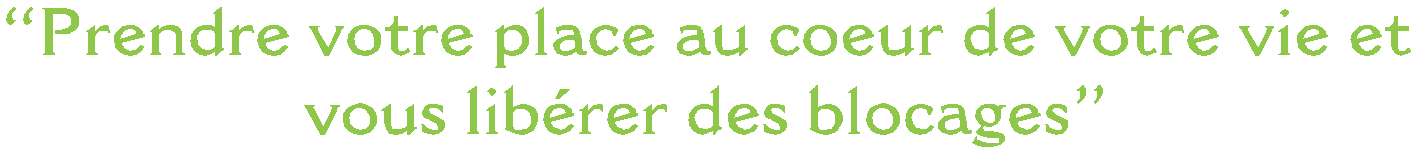 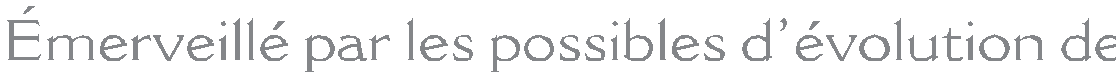 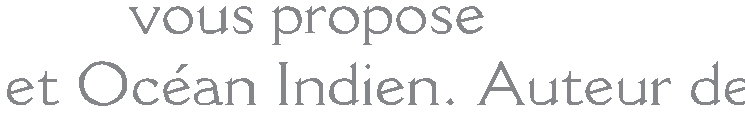 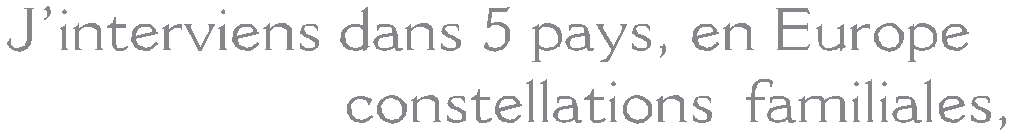 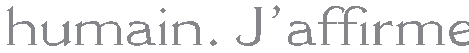 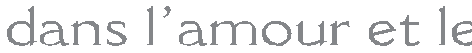 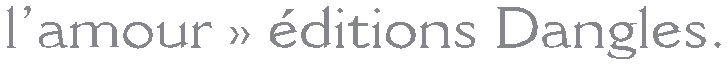 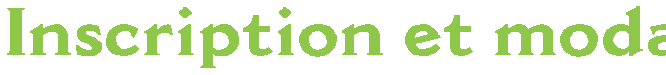 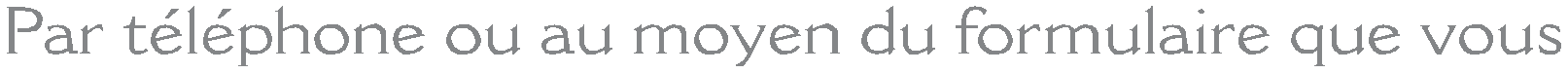 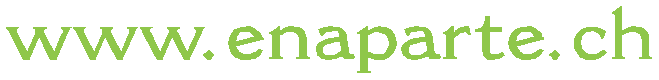 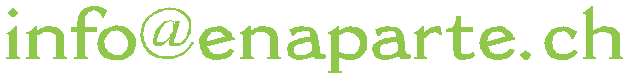 Contenu de la formation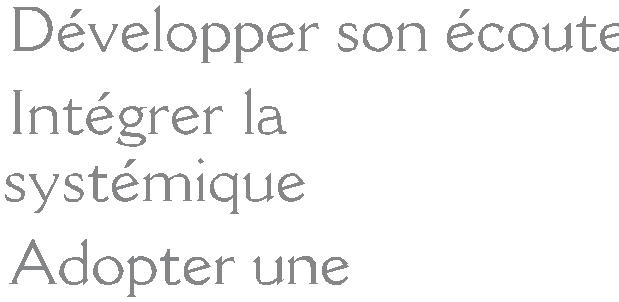 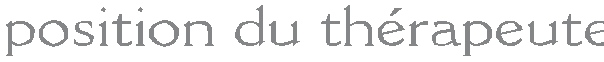 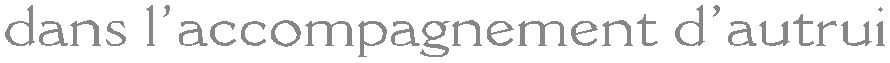 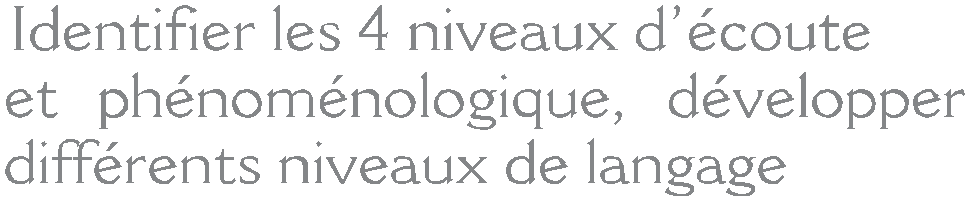 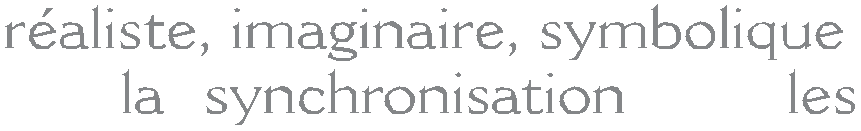 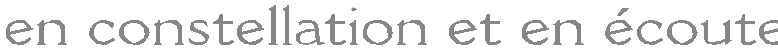 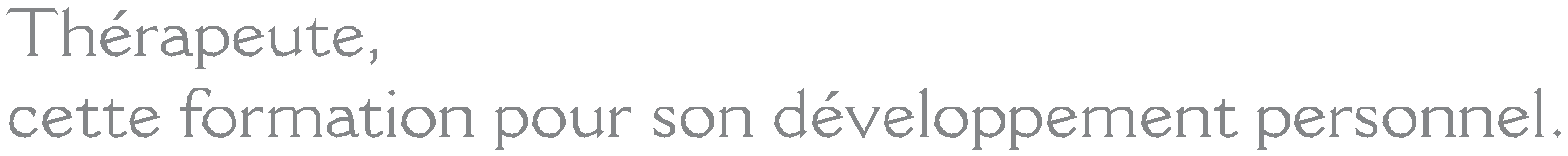 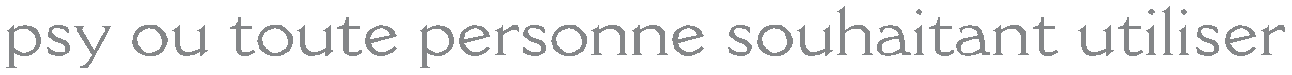 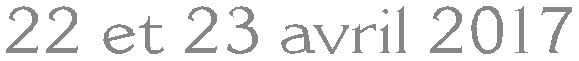 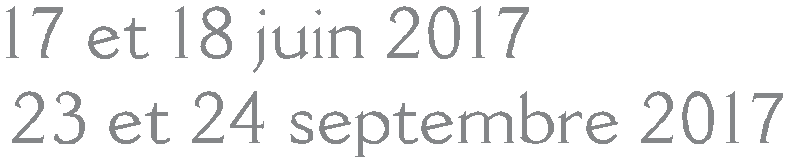 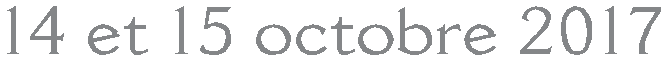 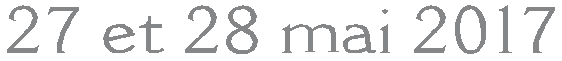 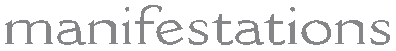 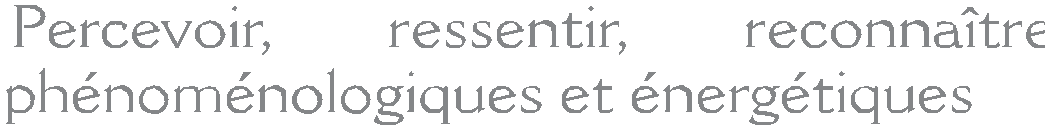 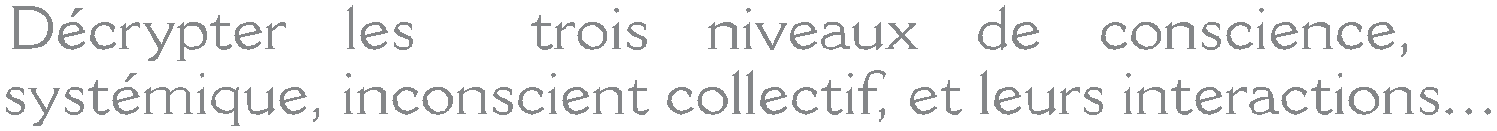 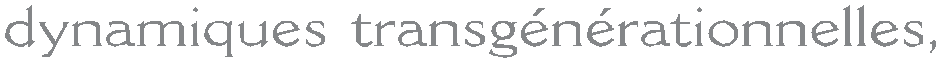 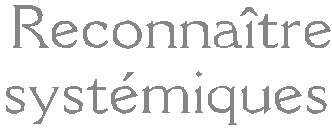 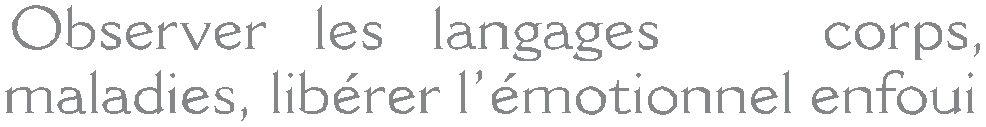 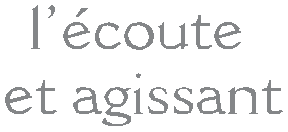 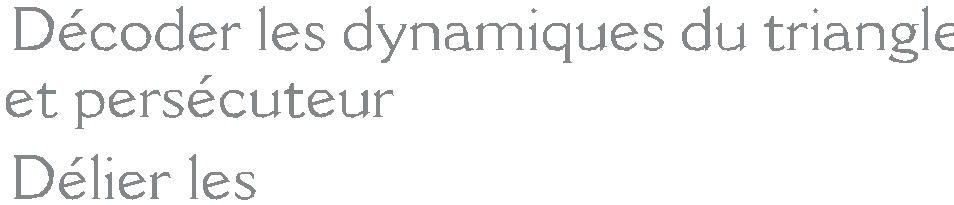 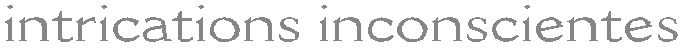 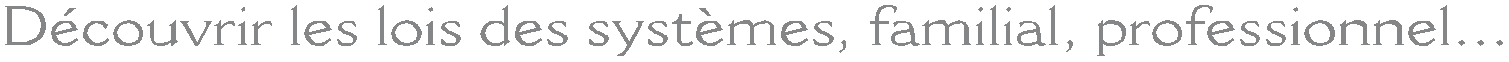 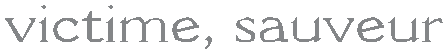 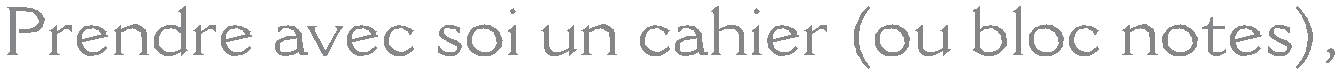 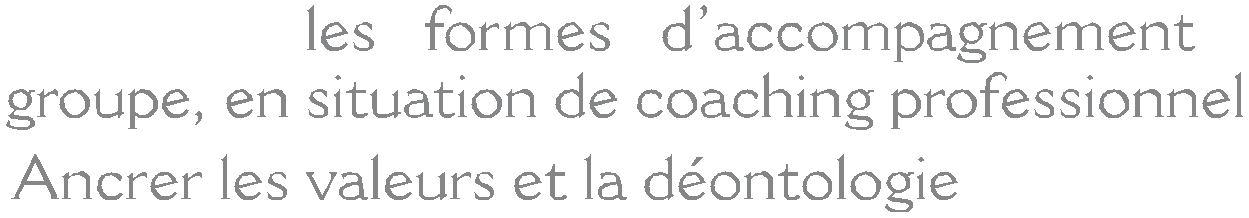 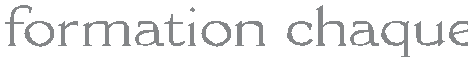 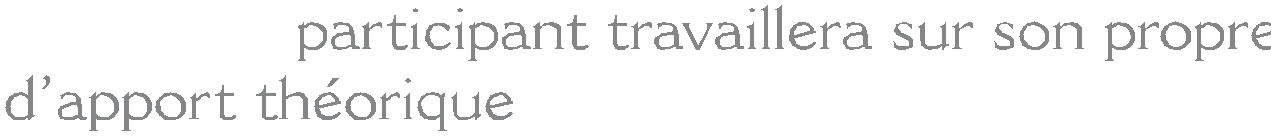 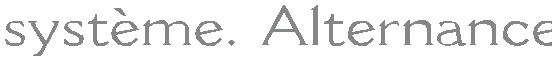 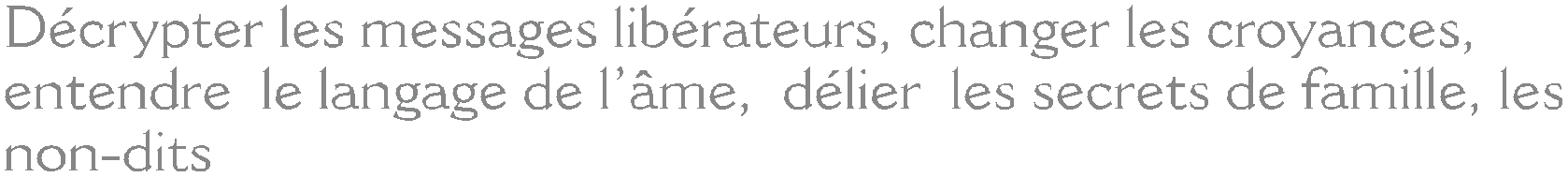 